In estate si può ammirare New York in tutto il suo splendore, grazie alle giornate lunghe, al moltiplicarsi di attività stagionali, alla vivibilità dei suoi parchi, laghi e fiumi. E’ in questo periodo che la città sprigiona tutta la sua incontenibile energia e, spuntano un’infinità di cose fantastiche da fare all’aperto, molte delle quali gratuite.Quote di partecipazione a partire da:       EURO 1.790,00La quota di partecipazione comprende:Volo di linea diretto Emirates AirlinesSoggiorno 6 notti hotel 3*** pernottamento e prima colazione1 pernottamento in aereoTransfer aeroporto/albergo/aeroporto con mezzo privato5 giornate di visite guidate Pratica ESTA per ingresso USAConsigliata Polizza Annullamento 5% - Polizza sanitaria Globy Euro 86,00TARIFFA calcolata sulla base delle quotazioni per servizi in vigore al 01/10/2023, da riconfermare all’atto della prenotazione. Per l’iscrizione è richiesto un acconto di euro 700,00. Il saldo dovrà pervenire entro il 01/09/23IL VIAGGIATORE INCONSUETO – VIA MAZZINI 1/B – 29015 CASTEL SAN GIOVANNI (PC)Tel. 0523.843698 – E-mail: info@ilviaggiatoreinconsueto.it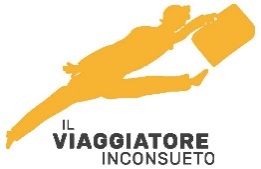 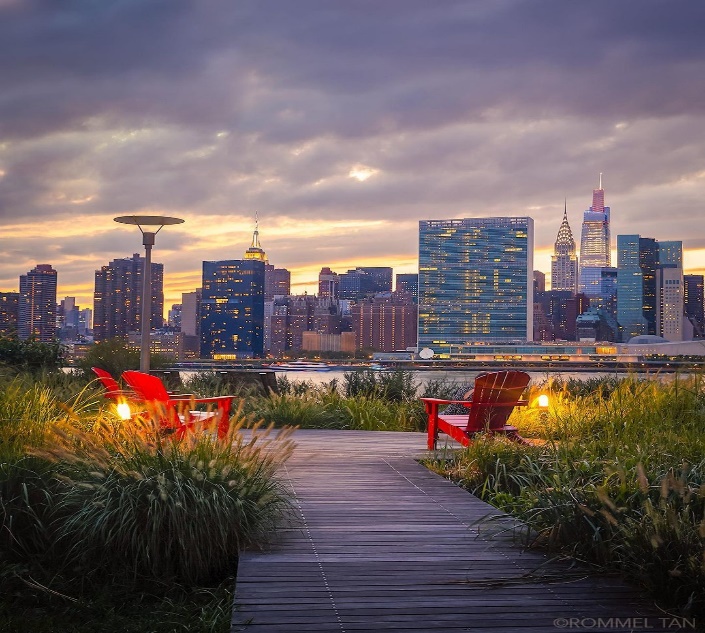 N E W  Y O R KSUMMER VIBESDal 14 al 21 Agosto  20248 giorni / 7 notti